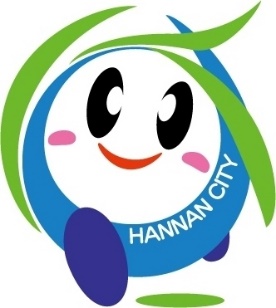 令和　　　年　　月　　日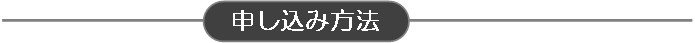 １、事業の大まかな内容２、事業のイメージ３、あなたが解決したい阪南市の問題について４、事業内容について申請書（3ページ分）を、校内の申し込み箱へ入れてください。FAXやメールで申し込んでいただいてもかまいません。アイデア募集期間は、令和5年8月23日（水）まで。FAX：072-471-1030　メールアドレス：hannan@yumeplaza.net申請書（3ページ分）を、校内の申し込み箱へ入れてください。FAXやメールで申し込んでいただいてもかまいません。アイデア募集期間は、令和5年8月23日（水）まで。FAX：072-471-1030　メールアドレス：hannan@yumeplaza.net学校名ふりがな氏名世代□ 中学生　□高校生ふりがな保護者氏名ふりがな保護者氏名連絡先住所連絡先TELFAX連絡先携帯電話連絡先E-MAIL本コンペの情報をどこで知りましたか。本コンペの情報をどこで知りましたか。□チラシ（入手場所：　　　　　　　　　　　　　　　　　）□ホームページ（市役所・夢プラザ・その他　　　　　　　）□SNS（Instagram・Twitter・Facebook・その他　　　　　 ）□知人からの紹介□その他（　　　　　　　　　　　　　　　　　　    　　）□チラシ（入手場所：　　　　　　　　　　　　　　　　　）□ホームページ（市役所・夢プラザ・その他　　　　　　　）□SNS（Instagram・Twitter・Facebook・その他　　　　　 ）□知人からの紹介□その他（　　　　　　　　　　　　　　　　　　    　　）□チラシ（入手場所：　　　　　　　　　　　　　　　　　）□ホームページ（市役所・夢プラザ・その他　　　　　　　）□SNS（Instagram・Twitter・Facebook・その他　　　　　 ）□知人からの紹介□その他（　　　　　　　　　　　　　　　　　　    　　）事業のタイトル事業のテーマ（シンプルに）大まかな内容（200字程度）事業の目標(5年後の将来像)あなたが行おうとしている事をイメージ図で表現してみてください。パソコン、手書きのどちらでも大丈夫です。阪南市の問題解決するためにできること、阪南市のために役立てたいことなど対象者・利用者＊誰のお悩み・お困りを解決する事ですか？　誰の役に立つ事ですか？あなたが思いついた商品やサービス＊他の人のお悩み・お困りを解決するため、どのような商品やサービスが必要ですか？提供する場所や提供する方法、宣伝する方法＊どのようにその商品・サービスを提供しますか？他の団体と協力して何かをやっていきたい事＊どのような団体等と協力していきたいですか？（５）プランの実現にむけてプランを実現させるために、あなた自身はどのように関わっていきますか？